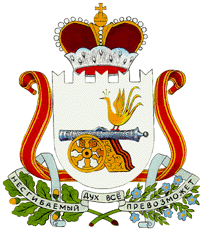 АДМИНИСТРАЦИЯЗАБОРЬЕВСКОГО СЕЛЬСКОГО ПОСЕЛЕНИЯДЕМИДОВСКОГО РАЙОНА СМОЛЕНСКОЙ ОБЛАСТИРАСПОРЯЖЕНИЕот 06.10.2020 года № 73-рВнести в Распоряжение Администрации Заборьевского сельского поселения Демидовского района Смоленской области 26.03.2018 года № 8-р «О наделении полномочиями» изменение, изложив пункт 2 в следующей редакции:«2.	Наделить полномочиями по утверждению Соглашения в системе «Электронный бюджет» Главу муниципального образования Заборьевского сельского поселения Демидовского района Смоленской области - Лисененкова Андрея Владимировича.2. Настоящее распоряжение вступает в силу со дня подписания.Глава муниципального образованияЗаборьевского сельского поселенияДемидовского района Смоленской области                            А.В. ЛисененковО внесении изменений в Распоряжение Администрации Заборьевского сельского поселения Демидовского района Смоленской области от 26.03.2018 года № 8-р